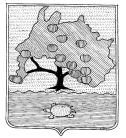 КОМИТЕТ ПО УПРАВЛЕНИЮ МУНИЦИПАЛЬНЫМ ИМУЩЕСТВОМ МУНИЦИПАЛЬНОГО ОБРАЗОВАНИЯ «ПРИВОЛЖСКИЙ РАЙОН» АСТРАХАНСКОЙ ОБЛАСТИРАСПОРЯЖЕНИЕот «22»  02_ 2022 г. №  319р._с. Началово Об установлении публичного сервитутав отношении земельного участка,расположенного по адресу:Астраханская область, Приволжский район	  На основании ходатайства публичного акционерного общества «Россети Юг», в соответствии со ст. 39.43 Земельного кодекса Российской Федерации, Постановлением Правительства Астраханской области № 232 от 26.05.2020 «О внесении изменений в постановление Правительства Астраханской области от 26.11.2010 № 474-П», ст.ст. 63,64 Устава муниципального образования «Приволжский район» Астраханской области, подпунктом 3.1.5 пункта 3 Положения о комитете по управлению муниципальным имуществом муниципального образования «Приволжский район» Астраханской области:	1. Установить публичный сервитут на части земельных участков, расположенных по адресу: Астраханская область, Приволжский район с кадастровыми номерами: 1. 30:09:000000:366 (контур №4), р-н Приволжский, муниципальное образование «Село Осыпной Бугор»; 2. 30:09:000000:29 (30:09:000000:152), р-н Приволжский; 3. 30:09:100104:499, р-н Приволжский, с Осыпной Бугор, ул Астраханская; 4. 30:09:100102:947, р-н Приволжский, с. Осыпной Бугор, пер. Школьный, 2; 5. 30:09:100102:1762, р-н Приволжский, с. Осыпной Бугор, ул. Советская, 9; 6. 30:09:100102:1662, р-н Приволжский, с. Осыпной Бугор, ул. Чапаева, 23; 7. 30:09:100102:1641, р-н Приволжский, с Осыпной Бугор, ул Советская, 3; 8. 30:09:100102:1627, р-н Приволжский, с Осыпной Бугор, ул Первомайская, 1а; 9. 30:09:100102:1616, р-н Приволжский, с. Осыпной Бугор, ул. Первомайская, 1; 10. 30:09:100102:1573, р-н Приволжский, с. Осыпной Бугор, ул. Колхозная, 8; 11. 30:09:100102:1570, р-н Приволжский, с. Осыпной Бугор, ул. Колхозная 5; 12. 30:09:100102:1561, р-н Приволжский, с Осыпной Бугор, ул Колхозная, 22; 13. 30:09:100102:1483, р-н Приволжский, с. Осыпной Бугор, ул. Калинина, 13; 14. 30:09:100102:1481, р-н Приволжский, с. Осыпной Бугор, ул. Калинина, 12; 15. 30:09:100102:1456, р-н Приволжский, с. Осыпной Бугор, ул. Кави Нажми, 18; 16. 30:09:100102:1452, р-н Приволжский, с. Осыпной Бугор, ул. Кави Нажми, 14; 17. 30:09:100102:1450, р-н Приволжский, с. Осыпной Бугор, ул. Кави-Нажми, 12; 18. 30:09:100102:1449, р-н Приволжский, с. Осыпной Бугор, ул. Кави Нажми, 11; 19. 30:09:100101:7, р-н Приволжский, с. Осыпной Бугор, ул. Школьная, 6; 20. 30:09:100101:689, р-н Приволжский, с. Осыпной Бугор, ул. Первомайская, 18; 21. 30:09:100101:684, р-н Приволжский, с. Осыпной Бугор, пер. 2-ой Царевский, 10; 22. 30:09:100101:682, р-н Приволжский, с. Осыпной Бугор, ул. Астраханская, 22; 23. 30:09:100101:681, р-н Приволжский, с. Осыпной Бугор, ул. Первомайская, 17; 24. 30:09:100101:680, р-н Приволжский, с. Осыпной Бугор, ул. Астраханская, 22 "б"; 25. 30:09:100101:679, р-н Приволжский, с. Осыпной Бугор, ул. Астраханская, 22 "в"; 26. 30:09:100101:676, р-н Приволжский, с. Осыпной Бугор, ул. Астраханская, 22 "г"; 27. 30:09:100101:675, р-н Приволжский, с. Осыпной Бугор, ул. Кави Нажми, 24; 28. 30:09:100101:670, р-н Приволжский, с. Осыпной Бугор, ул. Кави Нажми, 1; 29. 30:09:100101:668, р-н Приволжский, с. Осыпной Бугор, ул. Калинина, 16; 30. 30:09:100101:666, р-н Приволжский, с. Осыпной Бугор, ул. Кави Нажми, 23; 31. 30:09:100101:658, р-н Приволжский, с. Осыпной Бугор, ул. Астраханская, 22 "ж"; 32. 30:09:100101:651, р-н Приволжский, с. Осыпной Бугор, ул. Калинина, д. 14; 33. 30:09:100101:650, р-н Приволжский, с. Осыпной Бугор, ул. Первомайская, 21 "а"; 34. 30:09:100101:649, р-н Приволжский, с. Осыпной Бугор, ул. Первомайская, 21; 35. 30:09:100101:646, р-н Приволжский, с. Осыпной Бугор, ул. Калинина, 4; 36. 30:09:100101:642, р-н Приволжский, с. Осыпной Бугор, ул. Астраханская, 40 "а"; 37. 30:09:100101:635, р-н Приволжский, с. Осыпной Бугор, ул. Колхозная, 16; 38. 30:09:100101:623, р-н Приволжский, с. Осыпной Бугор, ул. Колхозная, 19; 39. 30:09:100101:614, р-н Приволжский, с. Осыпной Бугор, ул. Калинина, 1 а; 40. 30:09:100101:600, р-н Приволжский, с. Осыпной Бугор, ул. Первомайская, 3; 41. 30:09:100101:6, р-н Приволжский, с. Осыпной Бугор, ул. Кави Нажми, 5; 42. 30:09:100101:592, р-н Приволжский, с. Осыпной Бугор, ул. Чапаева, 9; 43. 30:09:100101:591, р-н Приволжский, с. Осыпной Бугор, ул. Кави Нажми, 22; 44. 30:09:100101:585, р-н Приволжский, с. Осыпной Бугор, ул. Кави Нажми, 6; 45. 30:09:100101:584, р-н Приволжский, с. Осыпной Бугор, ул. Кави Нажми, 6 "а"; 46. 30:09:100101:570, р-н Приволжский, с. Осыпной Бугор, ул. Калинина, 15; 47. 30:09:100101:503, р-н. Приволжский, с. Осыпной Бугор, ул. Школьная, д. 5; 48. 30:09:100101:472, р-н Приволжский, с. Осыпной Бугор, ул. Школьная, 3; 49. 30:09:100101:458, р-н Приволжский, с Осыпной Бугор, ул Школьная, 20 "а"; 50. 30:09:100101:452, р-н Приволжский, с. Осыпной Бугор, ул. Школьная, 18; 51. 30:09:100101:448, р-н Приволжский, с. Осыпной Бугор, ул. Школьная, 16; 52. 30:09:000000:41 (30:09:100101:37), р-н Приволжский, ВЛ - 110 кВ Судостроительная 1,2; 53. 30:09:100101:29, р-н Приволжский, с. Осыпной Бугор, ул. Кави Нажми, 27; 54. 30:09:100101:2765, Приволжский муниципальный район, сельское поселение село Осыпной Бугор, село Осыпной Бугор, улица Колхозная, з/у 14А; 55. 30:09:100101:2764, Приволжский муниципальный район, сельское поселение село Осыпной Бугор, село Осыпной Бугор, улица Колхозная, з/у 14; 56. 30:09:100101:2739, Приволжский муниципальный район, Сельское поселение село Осыпной Бугор, Село Осыпной Бугор, улица Кави Нажми, з/у 4; 57. 30:09:100101:2729, Приволжский район, с. Осыпной Бугор, ул. Гаражная; 58. 30:09:100101:2725, Приволжский муниципальный район, Сельское поселение Осыпной Бугор, Село Осыпной Бугор, улица Калинина, з/у 5; 59. 30:09:100101:2721, Приволжский муниципальный район, Сельское поселение Село Осыпной Бугор, село Осыпной Бугор, улица Школьная, з/у 2; 60. 30:09:100101:2714, Приволжский муниципальный район, сельское поселение село Осыпной Бугор, село Осыпной Бугор, улица Колхозная, з/у 22б; 61. 30:09:100101:2709, Приволжский муниципальный район, Сельское поселение село Осыпной Бугор, Село Осыпной Бугор, улица Колхозная, з/у 7; 62. 30:09:100101:2707, Приволжский муниципальный район, Сельское поселение село Осыпной Бугор, Село Осыпной Бугор, ул. Чапаева, 4а; 63. 30:09:100101:27, р-н Приволжский, с. Осыпной Бугор, ул. Чапаева, 16; 64. 30:09:100101:2698, р-н Приволжский, с Осыпной Бугор, ул Калинина, 19; 65. 30:09:100101:2697, Приволжский район, с. Осыпной Бугор, ул. Астраханская,  42; 66. 30:09:100101:2558, р-н Приволжский, с Осыпной Бугор, ул Калинина, 33 "б"; 67. 30:09:100101:2557, р-н Приволжский, с Осыпной Бугор, ул Калинина, 33; 68. 30:09:100101:2547, р-н Приволжский, с Осыпной Бугор, ул Колхозная, 21; 69. 30:09:100101:2546, р-н Приволжский, с. Осыпной Бугор, ул. Чапаева, 4; 70. 30:09:100101:2262, р-н Приволжский, с Осыпной Бугор, ул Школьная, 10; 71. 30:09:100101:2261, р-н Приволжский, с. Осыпной Бугор, ул. Школьная, 10 б; 72. 30:09:100101:2260, р-н Приволжский, с. Осыпной Бугор, ул. Школьная, 10 а; 73. 30:09:100101:2, р-н Приволжский, с. Осыпной Бугор, ул. Первомайская, 15; 74. 30:09:100101:19, р-н Приволжский, с. Осыпной Бугор, ул. Кави Нажми, 21, 75. 30:09:100101:11, р-н Приволжский, с Осыпной Бугор, пер 2-й Царевский, 3, а также в отношении земельных участков сведения о прохождении границ которых не содержаться в едином государственном реестре недвижимости, но фактически расположены в границах устанавливаемого публичного сервитута, объекта электросетевого хозяйства ВЛ-0,4 кВ от ЗТП 516 ВЛ-16 РП-9 ф.12,35 ПС Фунтово.2. Публичный сервитут устанавливается по ходатайству публичного акционерного общества «Россети Юг» (ОГРН 1076164009096, ИНН 6164266561, юридический адрес: 344002, Российская Федерация, Ростовская область, г. Ростов-на-Дону, ул. Большая Садовая, д. 49) в целях размещения объектов электросетевого хозяйства, их неотъемлемых технологических частей на территории Приволжского района Астраханской области. 3. Утвердить границы публичного сервитута, согласно приложению.4. Срок публичного сервитута – 49 (сорок девять) лет.5. Использование земельных участков и (или) расположенных на них объектов недвижимости будет затруднено только при предотвращении или устранении аварийных ситуаций.6. Капитальный ремонт объектов электросетевого хозяйства производится с предварительным уведомлением собственников (землепользователей, землевладельцев, арендаторов) земельных участков 1 раз в 12 лет (продолжительность не превышает три месяца для земельных участков, предназначенных для жилищного строительства, ведения личного подсобного хозяйства, садоводства, огородничества; не превышает один год-в отношении иных земельных участков)7. Обладатель публичного сервитута обязан привести земельный участок в состояние, пригодное для использования в соответствии с видом разрешенного использования, в сроки, предусмотренные пунктом 8 статьи 39.50 Земельного Кодекса Российской Федерации.8. В течении пяти рабочих дней со дня принятия распоряжения:8.1. Разместить распоряжение об установлении публичного сервитута на официальном сайте комитета по управлению муниципальным имуществом муниципального образования «Приволжский район» Астраханской области в информационно-телекоммуникационной сети «Интернет»;8.2. Обеспечить опубликование указанного решения (за исключением приложений к нему) в порядке, установленном для официального опубликования (обнародования) муниципальных правовых актов уставом поселения, городского округа (муниципального района в случае, если земельные участки и (или) земли, в отношении которых установлен публичный сервитут, расположены на межселенной территории) по месту нахождения земельных участков, в отношении которых принято указанное решение.8.3. Направить копию распоряжения правообладателям земельных участков в отношении которых принято решение об установлении публичного сервитута.8.4. Направить копию распоряжения об установлении публичного сервитута в орган регистрации прав.8.5. Направить обладателю публичного сервитута копию решения об установлении публичного сервитута, сведения о лицах, являющихся правообладателями земельных участков, сведения о лицах, подавших заявления об их учете.Врио председателя комитета                                                                                                                                                     А.И. Алимуллаева